Lappajärvi kunta			ESIKOULULAISEN PÄIVÄHOITOHAKEMUS JA SOPIMUS Sivistystoimi				OSALLISTUMISESTA AAMU- JA ILTAPÄIVÄHOITOONHakemus palautetaan liitteineen koulutoimistoon osoite: Maneesintie 5, 62600 LappajärviVanhemmat sitoutuvat ilmoittamaan osallistumisajat koululle edellisen viikon keskiviikkoon klo 12.00 mennessä!							KÄÄNNÄ1. Lapsen henkilötiedotSukunimi ja etunimiSukunimi ja etunimiSukunimi ja etunimiSukunimi ja etunimiSukunimi ja etunimiSukunimi ja etunimi1. Lapsen henkilötiedotHenkilötunnusHenkilötunnusHenkilötunnusHenkilötunnusKotikuntaKotikunta1. Lapsen henkilötiedotLähiosoite, postinumeroLähiosoite, postinumeroLähiosoite, postinumeroLähiosoite, postinumeroPuhelin kotiinPuhelin kotiin2. Huoltajan henkilötiedotÄidin tai muun huoltajan nimi, henkilötunnusÄidin tai muun huoltajan nimi, henkilötunnusLaskun maksajaLaskun maksajaPuhelinPuhelin2. Huoltajan henkilötiedotOsoiteOsoiteOsoiteOsoiteSähköpostiosoiteSähköpostiosoite2. Huoltajan henkilötiedotTyöpaikka, osoite ja puhelinTyöpaikka, osoite ja puhelinTyöpaikka, osoite ja puhelinTyöpaikka, osoite ja puhelinAmmatti tai tehtäväAmmatti tai tehtävä2. Huoltajan henkilötiedotIsän tai muun huoltajan nimi, henkilötunnusIsän tai muun huoltajan nimi, henkilötunnusLaskun maksajaLaskun maksajaPuhelinPuhelin2. Huoltajan henkilötiedotOsoiteOsoiteOsoiteOsoiteSähköpostiosoiteSähköpostiosoite2. Huoltajan henkilötiedotTyöpaikka, osoite ja puhelinTyöpaikka, osoite ja puhelinTyöpaikka, osoite ja puhelinTyöpaikka, osoite ja puhelinAmmatti ja tehtäväAmmatti ja tehtävä2. Huoltajan henkilötiedotMikäli vanhempia ei tavoiteta, keneen voi tarvittaessa olla yhteydessä?Mikäli vanhempia ei tavoiteta, keneen voi tarvittaessa olla yhteydessä?Mikäli vanhempia ei tavoiteta, keneen voi tarvittaessa olla yhteydessä?Mikäli vanhempia ei tavoiteta, keneen voi tarvittaessa olla yhteydessä?Puhelin päivisinPuhelin päivisin3. Esikouluun osallistuminenOsallistuuko lapsi koulutoimen järjestämään esiopetukseen ja jos osallistuu, mikä koulu ja päiväkoti        Kyllä, ______________________________________________________________________        EiOsallistuuko lapsi koulutoimen järjestämään esiopetukseen ja jos osallistuu, mikä koulu ja päiväkoti        Kyllä, ______________________________________________________________________        EiOsallistuuko lapsi koulutoimen järjestämään esiopetukseen ja jos osallistuu, mikä koulu ja päiväkoti        Kyllä, ______________________________________________________________________        EiOsallistuuko lapsi koulutoimen järjestämään esiopetukseen ja jos osallistuu, mikä koulu ja päiväkoti        Kyllä, ______________________________________________________________________        EiOsallistuuko lapsi koulutoimen järjestämään esiopetukseen ja jos osallistuu, mikä koulu ja päiväkoti        Kyllä, ______________________________________________________________________        EiOsallistuuko lapsi koulutoimen järjestämään esiopetukseen ja jos osallistuu, mikä koulu ja päiväkoti        Kyllä, ______________________________________________________________________        Ei4. Esikoululaisen toivottu hoitomuotoEsikouluun osallistuvan lapsen hoitomuoto  K Koulun tiloissa järjestettävä päivähoito                                Vain aamupäivä klo___________                  Vain iltapäivä klo__________                               Aamu- ja iltapäivähoito klo_________________________Esikouluun osallistuvan lapsen hoitomuoto  K Koulun tiloissa järjestettävä päivähoito                                Vain aamupäivä klo___________                  Vain iltapäivä klo__________                               Aamu- ja iltapäivähoito klo_________________________Esikouluun osallistuvan lapsen hoitomuoto  K Koulun tiloissa järjestettävä päivähoito                                Vain aamupäivä klo___________                  Vain iltapäivä klo__________                               Aamu- ja iltapäivähoito klo_________________________Esikouluun osallistuvan lapsen hoitomuoto  K Koulun tiloissa järjestettävä päivähoito                                Vain aamupäivä klo___________                  Vain iltapäivä klo__________                               Aamu- ja iltapäivähoito klo_________________________Esikouluun osallistuvan lapsen hoitomuoto  K Koulun tiloissa järjestettävä päivähoito                                Vain aamupäivä klo___________                  Vain iltapäivä klo__________                               Aamu- ja iltapäivähoito klo_________________________Esikouluun osallistuvan lapsen hoitomuoto  K Koulun tiloissa järjestettävä päivähoito                                Vain aamupäivä klo___________                  Vain iltapäivä klo__________                               Aamu- ja iltapäivähoito klo_________________________4. Esikoululaisen toivottu hoitomuoto      Päiväkodissa järjestettävä päivähoito                                  Vain aamupäivä klo__________              Vain iltapäivä klo__________                                  Aamu- ja iltapäivähoito klo____________________________      Päiväkodissa järjestettävä päivähoito                                  Vain aamupäivä klo__________              Vain iltapäivä klo__________                                  Aamu- ja iltapäivähoito klo____________________________      Päiväkodissa järjestettävä päivähoito                                  Vain aamupäivä klo__________              Vain iltapäivä klo__________                                  Aamu- ja iltapäivähoito klo____________________________      Päiväkodissa järjestettävä päivähoito                                  Vain aamupäivä klo__________              Vain iltapäivä klo__________                                  Aamu- ja iltapäivähoito klo____________________________      Päiväkodissa järjestettävä päivähoito                                  Vain aamupäivä klo__________              Vain iltapäivä klo__________                                  Aamu- ja iltapäivähoito klo____________________________      Päiväkodissa järjestettävä päivähoito                                  Vain aamupäivä klo__________              Vain iltapäivä klo__________                                  Aamu- ja iltapäivähoito klo____________________________4. Esikoululaisen toivottu hoitomuotoHoidon toivottu alkamispäiväHoidon toivottu alkamispäiväHoidon toivottu alkamispäiväHoidon toivottu alkamispäiväHoidon toivottu alkamispäivä       Osapäivähoito, alle 5 tuntia/pv5. Toimintaan osallistuminenLapsi tulee hoitoon klo ____Aamupala viimeistään 7.45 tulevalle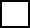 Lapsi haetaan toimipaikasta klo_____Lapsi lähtee kotiin (milloin, millä)Lauantai/sunnuntaihoidon tarveLauantai/sunnuntaihoidon tarveHoitotuntien varaus viikossa:30 –  alle 35 h 25 – alle 30 h 20 – alle 25 h15 –  alle 20 h 10 – alle 15 h alle 10 hHoitotuntien varaus viikossa:30 –  alle 35 h 25 – alle 30 h 20 – alle 25 h15 –  alle 20 h 10 – alle 15 h alle 10 hHoitotuntien varaus viikossa:30 –  alle 35 h 25 – alle 30 h 20 – alle 25 h15 –  alle 20 h 10 – alle 15 h alle 10 h6. Perheen muut alle 18 vuotiaat lapsetNimet ja syntymäajat                                              Päivähoitoikäisen lapsen nykyinen hoitopaikka/minne hakenut___________________________________________________________________________________________________________________________________________________________________________________________________________________________________________________________________________________________________________________________________________________________________________7. Lapsen terveydentilaSairaudet, allergiat, ruokavalio ym.8. Hoidon järjestämiseen vaikuttavat tiedotLapsen pitkäaikaiset sairaudet ja muut hoidon järjestämiseen liittyvät tekijät, kuten esim. lapsen erityishoidon tarve, paluumuutto, perheen uskonnollinen vakaumus, muiden perheenjäsenten allergiat, jotka vaikuttavat lapsen sijoitukseen. 9. YhteistyölupaSaako tarvittaessa olla yhteydessä eri yhteistyötahojoen kanssa (esim. neuvola) lapsen kehitystä ja terveyttä koskevissa asioissa?        Kyllä                                                             Ei10. TulotiedotPäivähoitomaksu määräytyy perheen tulojen, perheen koon, päivähoidon tarpeen, hoitotuntien varauksen mukaan. 30 –  alle 35 h 70 % eli 201 e, 25 – alle 30 h 60 % eli 172 e, 20 – alle 25 h 50 % eli 144 e, 15 –  alle 20 h 40 % 115 e, 10 – alle 15 h 30 % eli 86 e ja alle 10 h 20 % maksuprosentti eli 57 e.Päivähoitomaksun määräämiseksi tarvittavat tuloselvitysliitteet:Palkansaaja ja opiskelijat:Palkansaajan tiedot saadaan tulorekisteristä. Tulotietoja ei tarvitse erikseen ilmoittaa.Opiskelutodistus/opintotukipäätös/muu tukipäätösSelvitys ennakonpidätysperusteista 20__ ja/tai verotuspäätös 20__Yrittäjät ja maanviljelijätSelvitys ennakkoveron perusteista 20__Verotuspäätös 20__Yrityksen tuloslaskelma ja taseTuloselvityslomake, tulotositteet ja maksun suuruuteen vaikuttavat tiedot on toimitettava hoitosuhteen alkaessa tai viimeistään sen kuukauden lopussa, jona hoito alkaa. Mikäli tuloselvitysliitteitä ei toimiteta, päivähoitomaksu peritään korkeimman mukaan.      En toimita tulotietoa, voidaan määrittää enimmäismaksu      Tulotiedot toimitetaan hoitosuhteen alkaessa11. AllekirjoituksetVakuutan tiedot oikeiksi ja suostun annettujen tietojen tarkastamiseen___. ___ 20____                ____________________________________________________Päiväys                                        Huoltajan allekirjoitus ja nimenselvennys___. ___ 20____               _____________________________________________________Päiväys                                        Kunnan/palvelutuottajan allekirjoitus ja nimenselvennys